Pracovný listUrčujeme čas – celé hodiny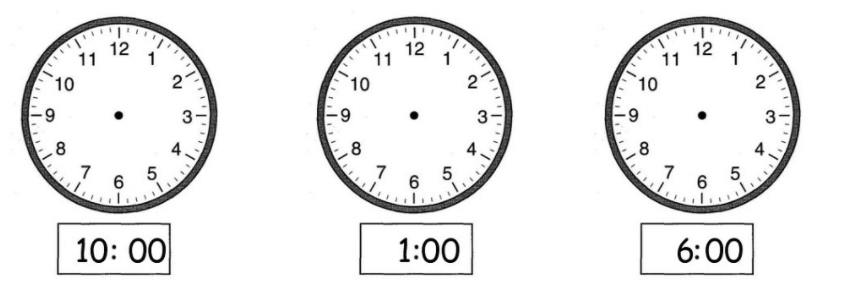 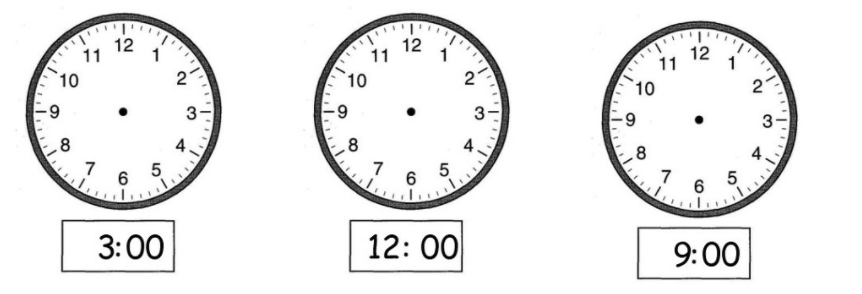 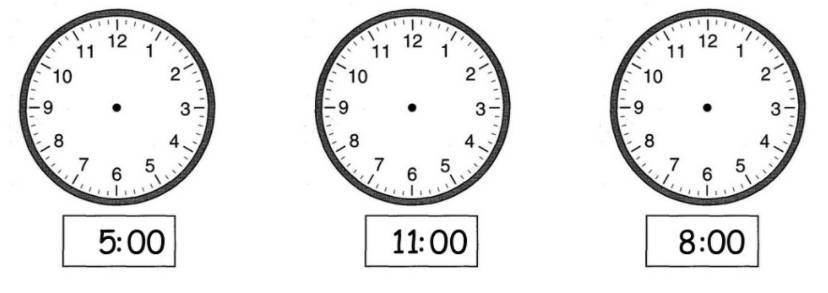 